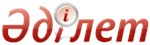 Об обеспечении карантина растений в таможенном союзеРешение Комиссии таможенного союза от 18 июня 2010 года № 318

      Комиссия таможенного союза решила:



      1. Утвердить:

      - Перечень подкарантинной продукции (подкарантинных грузов, подкарантинных материалов, подкарантинных товаров), подлежащей карантинному фитосанитарному контролю (надзору) на таможенной границе таможенного союза и таможенной территории таможенного союза (далее – Перечень подкарантинной продукции, Приложение № 1);

      - Положение о порядке осуществления карантинного фитосанитарного контроля (надзора) на таможенной границе таможенного союза (Приложение № 2);

      - Положение о порядке осуществления карантинного фитосанитарного контроля (надзора) на таможенной территории таможенного союза (Приложение № 3).



      2. Правительствам Республики Беларусь, Республики Казахстан и Российской Федерации с 1 июля 2010 года применять Перечень подкарантинной продукции.



      3. Уполномоченным органам Республики Беларусь, Республики Казахстан и Российской Федерации с 1 июля 2010 года осуществлять:

      - карантинный фитосанитарный контроль (надзор) на таможенной границе таможенного союза в соответствии с Приложением № 2 к настоящему Решению;

      - карантинный фитосанитарный контроль (надзор) на таможенной территории таможенного союза в соответствии с Приложением № 3 к настоящему Решению.



      4. Настоящее Решение вступает в силу с 1 июля 2010 года.Члены Комиссии таможенного союза:

УТВЕРЖДЕН       

Решением Комиссии   

таможенного союза   

от 18 июня 2010 г. № 318 

ПЕРЕЧЕНЬ

подкарантинной продукции (подкарантинных грузов, подкарантинных

материалов, подкарантинных товаров), подлежащей карантинному

фитосанитарному контролю (надзору) на таможенной границе

таможенного союза и таможенной территории таможенного союза      Сноска. Перечень с изменениями, внесенными решениями Комиссии таможенного союза от 18.11.2010 № 454; от 09.12.2011 № 859 (вступает в силу с 01.01.2012); решениями Совета Евразийской экономической комиссии от 24.08.2012 № 73 (вступает в силу по истечении десяти календарных дней с даты его официального опубликования); от 02.07.2013 № 43 (вступает в силу с 01.09.2013); от 24.04.2014 № 25 (вступает в силу по истечении 30 календарных дней с даты его официального опубликования).

      *) Для целей использования настоящего перечня необходимо руководствоваться как кодом ТН ВЭД ТС, так и наименованием товара.



      **) Под потребительской упаковкой подразумевается упаковка, попадающая с продукцией непосредственно к потребителю и являющаяся неотъемлемой частью товара, не предназначенная для самостоятельного транспортирования и имеющая ограниченную массу, вместимость и размеры (металлические, стеклянные и полимерные банки, пакеты из ламинированных термосвариваемых материалов на основе алюминиевой фольги и металлизированной пленки, вакуумные пакеты, герметичные пакеты из плотной бумаги).      Примечание. Обязательному сопровождению фитосанитарным сертификатом при ввозе на таможенную территорию Таможенного союза и перемещении между государствами – членами Таможенного союза подлежит только подкарантинная продукция (подкарантинные грузы, подкарантинные материалы, подкарантинные товары) с высоким фитосанитарным риском.

УТВЕРЖДЕНО      

Решением Комиссии   

таможенного союза   

от 18 июня 2010 г. № 318 

ПОЛОЖЕНИЕ

о порядке осуществления карантинного фитосанитарного контроля

(надзора) на таможенной границе таможенного союза I. Область применения

      1.1. Настоящее Положение о порядке осуществления карантинного фитосанитарного контроля (надзора) на таможенной границе таможенного союза (далее – Положение) разработано в целях реализации положений Соглашения таможенного союза о карантине растений от 11 декабря 2009 года (далее – Соглашение), на основании Решения Межгосударственного Совета Евразийского экономического сообщества (высшего органа таможенного союза) на уровне глав правительств от 11 декабря 2009 года № 30.



      1.2. Настоящее Положение определяет порядок осуществления карантинного фитосанитарного контроля (надзора):



      1) при ввозе на таможенную территорию таможенного союза подкарантинной продукции, включенной в Перечень подкарантинной продукции (подкарантинных грузов, подкарантинных материалов, подкарантинных товаров), подлежащей карантинному фитосанитарному контролю (надзору) на таможенной границе таможенного союза и на таможенной территории таможенного союза, утверждаемый Комиссией таможенного союза в соответствии со статьей 5 Соглашения (далее – Перечень подкарантинной продукции);



      2) при вывозе с таможенной территории таможенного союза подкарантинной продукции.

      Сноска. Пункт 1.2 с изменением, внесенным решением Совета Евразийской экономической комиссии от 16.08.2013 № 50 (вступает в силу по истечении 30 календарных дней с даты его официального опубликования).



      1.3. Настоящее Положение является обязательным для исполнения органами исполнительной власти государств – членов таможенного союза (далее – Стороны), их уполномоченными органами, органами местного самоуправления, юридическими лицами любой организационно-правовой формы, гражданами, в том числе индивидуальными предпринимателями, деятельность которых связана с производством, заготовкой, переработкой, транспортировкой, хранением, реализацией и использованием подкарантинной продукции.

      Карантинный фитосанитарный контроль (надзор) в отношении подкарантинной продукции, ввозимой для находящихся на таможенной территории таможенного союза дипломатических представительств, консульских учреждений, иных официальных представительств иностранных государств, международных организаций, персонала этих представительств, учреждений и организаций, а также в отношении подкарантинной продукции, предназначенной для личного использования отдельных категорий иностранных лиц, пользующихся преимуществами, привилегиями и (или) иммунитетами в соответствии с международным законодательством, в том числе для проведения международных выставок, осуществляется в соответствии с настоящим Положением, если иное не предусмотрено международными договорами Сторон.

      Сноска. Пункт 1.3 с изменениями, внесенными решением Совета Евразийской экономической комиссии от 16.08.2013 № 50 (вступает в силу по истечении 30 календарных дней с даты его официального опубликования).



      1.4. При осуществлении карантинного фитосанитарного контроля (надзора) на таможенной границе таможенного союза уполномоченные органы Сторон руководствуются законодательством своего государства, в случае если отношения, возникающие при осуществлении карантинного фитосанитарного контроля (надзора) на таможенной границе таможенного союза, прямо не урегулированы настоящим Положением.

      Сноска. Пункт 1.4 в редакции решения Совета Евразийской экономической комиссии от 16.08.2013 № 50 (вступает в силу по истечении 30 календарных дней с даты его официального опубликования). 

II. Термины и определения

      2.1. В настоящем Положении используются следующие термины и определения:

      «ввоз» – ввоз подкарантинной продукции на таможенную территорию таможенного союза;

      «вывоз» – вывоз подкарантинной продукции с таможенной территории таможенного союза;

      «заражение (засорение)» – присутствие в подкарантинной продукции карантинных объектов (карантинных вредных организмов);

      «возврат» – вывоз по предписанию должностного лица уполномоченного органа с таможенной территории таможенного союза подкарантинной продукции, ввозимой на таможенную территорию таможенного союза;

      «карантинный фитосанитарный контроль (надзор) при ввозе» – деятельность уполномоченных органов, направленная на выявление карантинных объектов (карантинных вредных организмов), установление карантинного фитосанитарного состояния подкарантинной продукции, ввозимой на таможенную территорию таможенного союза, и выполнение международных обязательств Сторон и законодательства своей Стороны 

в области карантина растений;

      «карантинные объекты (карантинные вредные организмы)» – вредные организмы, отсутствующие или ограниченно распространенные 

на территориях Сторон и внесенные в национальные Перечни карантинных объектов;

      «место прибытия» – определяемое в соответствии с Таможенным кодексом таможенного союза место прибытия подкарантинной продукции на таможенную территорию таможенного союза;

      «место доставки» – определяемое в соответствии с Таможенным кодексом таможенного союза место, до которого следует партия подкарантинной продукции, помещенная под таможенную процедуру таможенного транзита;

      «место завершения таможенного оформления» – место выпуска подкарантинной продукции таможенными органами в соответствии с заявленной таможенной процедурой, за исключением таможенной процедуры таможенного транзита;

      «место убытия» – определяемое в соответствии с Таможенным кодексом таможенного союза место убытия подкарантинной продукции с таможенной территории таможенного союза;

      «обеззараживание» – совокупность действий в отношении подкарантинной продукции, направленных на уничтожение карантинных объектов (карантинных вредных организмов);

      «партия подкарантинной продукции» – количество подкарантинной продукции, предназначенной для отправки одним транспортным средством в один пункт назначения одному получателю;

      «перемещение партии подкарантинной продукции через таможенную границу таможенного союза» – ввоз партии подкарантинной продукции на таможенную территорию таможенного союза или вывоз партии подкарантинной продукции с таможенной территории таможенного союза;

      «подкарантинная продукция» – растения, продукция растительного происхождения, тара, упаковка, грузы, почва, организмы или материалы, перемещаемые через таможенную границу таможенного союза и на таможенной территории таможенного союза, которые могут быть носителями карантинных объектов (карантинных вредных организмов) и (или) способствовать их распространению, и в отношении которых необходимо принятие карантинных фитосанитарных мер;

      «подкарантинная продукция высокого фитосанитарного риска» – подкарантинная продукция, которая в соответствии с Перечнем подкарантинной продукции отнесена к подкарантинной продукции с высоким фитосанитарным риском;

      «подкарантинная продукция низкого фитосанитарного риска» – подкарантинная продукция, которая в соответствии с Перечнем подкарантинной продукции отнесена к подкарантинной продукции с низким фитосанитарным риском;

      «собственник продукции» – собственник подкарантинной продукции или иное лицо, уполномоченное на осуществление сделок и (или) иных действий от имени собственника подкарантинной продукции в связи с ее перемещением через таможенную границу таможенного союза;

      «транспортные средства» – определяемые в соответствии с Таможенным кодексом таможенного союза транспортные средства, используемые для перемещения партии подкарантинной продукции через таможенную границу таможенного союза;

      «уполномоченные органы» – наделенные полномочиями органы Сторон, осуществляющие функции карантинного фитосанитарного контроля (надзора);

      «фитосанитарный контрольный пост» –  пункт по карантину растений, создаваемый в пунктах пропуска через таможенную границу таможенного союза и в иных местах, который оборудуется и обустраивается в соответствии с законодательством таможенного союза;

      «карантинные фитосанитарные требования» – установленные в целях обеспечения карантина растений в соответствии с международными обязательствами Сторон и их законодательством требования к фитосанитарному состоянию ввозимой на территорию соответствующего государства подкарантинной продукции, упаковке подкарантинной продукции и маркировке такой упаковки, способам перевозки подкарантинной продукции, о возможном месте прибытия на таможенную территорию таможенного союза и месте доставки, а также к осуществлению мероприятий по профилактическому обеззараживанию подкарантинной продукции до ее ввоза;

      «фитосанитарный сертификат» – документ международного образца, сопровождающий подкарантинную продукцию и выдаваемый уполномоченным органом государства страны – экспортера по форме, установленной Международной конвенцией по карантину и защите растений (Рим, 1951 год, в редакции 1997 года) и удостоверяющий фитосанитарное состояние подкарантинной продукции. Понятие «фитосанитарный сертификат», используемое в настоящем Положении, включает в себя и реэкспортный фитосанитарный сертификат.

      «экспертная организация» – организация, входящая в структуру уполномоченного органа, имеющая квалифицированных специалистов и оснащенная техническими средствами, необходимыми для проведения исследования карантинного фитосанитарного состояния образцов (проб) подкарантинной продукции с использованием методов лабораторного контроля вне места отбора образцов (проб) подкарантинной продукции.

      Сноска. Пункт 2.1 с изменениями, внесенными решением Совета Евразийской экономической комиссии от 16.08.2013 № 50 (вступает в силу по истечении 30 календарных дней с даты его официального опубликования).



      2.2. Понятия «процедура таможенного транзита», «коммерческие и транспортные (перевозочные) документы» используются в значении, определяемом Таможенным кодексом таможенного союза.

      Иные понятия используются в значениях, установленных международными договорами, заключенными в рамках таможенного союза и Евразийского экономического сообщества, а в части, им не противоречащей, – Конвенцией и международными стандартами по фитосанитарным мерам. 

III. Общие положения об осуществлении карантинного

фитосанитарного контроля при ввозе

      3.1. Карантинному фитосанитарному контролю (надзору) подлежит каждая ввозимая на таможенную территорию таможенного союза партия подкарантинной продукции, включенной в Перечень подкарантинной продукции.

      Подкарантинная продукция высокого фитосанитарного риска ввозится на таможенную территорию таможенного союза в сопровождении фитосанитарного сертификата на ввозимую партию указанной продукции.

      Фитосанитарный сертификат на ввозимую на таможенную территорию таможенного союза партию подкарантинной продукции высокого фитосанитарного риска заполняется на одном из государственных языков Сторон и (или) английском языке, если иное не установлено международными договорами Сторон.

      Сноска. Пункт 3.1 с изменениями, внесенными решением Совета Евразийской экономической комиссии от 16.08.2013 № 50 (вступает в силу по истечении 30 календарных дней с даты его официального опубликования).



      3.2. Карантинный фитосанитарный контроль (надзор) при ввозе осуществляется в местах завершения таможенного оформления, если иное не предусмотрено пунктом 3.9 настоящего Положения. В отношении подкарантинной продукции, завершение таможенного оформления которой будет происходить в месте доставки, осуществляется карантинный фитосанитарный контроль (надзор) по месту прибытия (первичный карантинный фитосанитарный контроль (надзор)), а также карантинный фитосанитарный контроль (надзор) в местах завершения таможенного оформления (вторичный карантинный фитосанитарный контроль (надзор)).

      Карантинный фитосанитарный контроль (надзор) при ввозе осуществляется должностными лицами уполномоченных органов Сторон, на территории которых расположено место прибытия или место доставки подкарантинной продукции.

      В месте доставки подкарантинной продукции оригинал фитосанитарного сертификата страны-экспортера подлежит изъятию при осуществлении карантинного фитосанитарного контроля (надзора).

      Сноска. Пункт 3.2 с изменениями, внесенными решением Совета Евразийской экономической комиссии от 16.08.2013 № 50 (вступает в силу по истечении 30 календарных дней с даты его официального опубликования).



      3.3. Карантинный фитосанитарный контроль (надзор) при ввозе осуществляется в целях проверки соответствия ввозимой подкарантинной продукции карантинным фитосанитарным требованиям Стороны, на территории которой расположено место завершения таможенного оформления.

      Уполномоченные органы Сторон размещают информацию о карантинных фитосанитарных требованиях на своих официальных сайтах (Интернет – ресурсах). Информация о карантинных фитосанитарных требованиях также размещается в Информационной системе Евразийского экономического сообщества в области технического регулирования, санитарных и фитосанитарных мер и в Интегрированной информационной системе внешней и взаимной торговли таможенного союза.

      Сноска. Пункт 3.3. с изменениями, внесенными решением Комиссии таможенного союза от 28.01.2011 № 528 (вступает в силу после вступления в силу Протокола от 21.05.2010 о внесении изменений в Соглашение Таможенного союза о карантине растений от 11.12.2009); решением Совета Евразийской экономической комиссии от 16.08.2013 № 50 (вступает в силу по истечении 30 календарных дней с даты его официального опубликования).



      3.4. В целях сосредоточения внимания на областях повышенного риска и обеспечения более эффективного использования имеющихся в распоряжении ресурсов, ускорения осуществления карантинного фитосанитарного контроля (надзора) при сохранении достигнутого уровня фитосанитарной безопасности уполномоченные органы в случаях, предусмотренных настоящим Положением, для определения контрольных мероприятий, проводимых при ввозе конкретных партий подкарантинной продукции, применяют систему управления фитосанитарным риском, если это предусмотрено законодательством Стороны, уполномоченный орган которой осуществляет контроль (надзор).

      Стратегия и тактика применения системы управления фитосанитарным риском при осуществлении карантинного фитосанитарного контроля (надзора) при ввозе определяется законодательством Сторон.

      Сноска. Пункт 3.4 с изменением, внесенным решением Совета Евразийской экономической комиссии от 16.08.2013 № 50 (вступает в силу по истечении 30 календарных дней с даты его официального опубликования).



      3.5. Первичный карантинный фитосанитарный контроль (надзор) при ввозе предусматривает проведение следующих контрольных мероприятий:



      1) документарная проверка;



      2) осмотр транспортных средств;



      3) осмотр или досмотр подкарантинной продукции – в отношении подкарантинной продукции высокого фитосанитарного риска, выборочно, с учетом системы управления фитосанитарным риском;



      4) досмотр подкарантинной продукции – после проведения обеззараживания подкарантинной продукции, если решение об обеззараживании подкарантинной продукции было принято должностным лицом уполномоченного органа по результатам ее осмотра или досмотра.



      3.6. В случае направления для проведения экспертизы образцов (проб), отобранных при проведении досмотра в рамках осуществления первичного карантинного фитосанитарного контроля (надзора) при ввозе, подкарантинная продукция не задерживается до получения должностным лицом уполномоченного органа заключения экспертизы, при условии, что при визуальном обследовании и (или) анализе образцов (проб) подкарантинной продукции не обнаружены организмы, сходные по морфологическим признакам с карантинными объектами (карантинными вредными организмами), симптомы болезней растений, признаки повреждения подкарантинной продукции карантинными объектами (карантинными вредными организмами).

      В этом случае заключение экспертизы направляется экспертной организацией уполномоченному органу Стороны, осуществившему отбор образцов (проб) подкарантинной продукции. Указанный уполномоченный орган уведомляет уполномоченный орган Стороны по месту завершения таможенного оформления в случае, если заключение экспертизы подтверждает заражение (засорение) подкарантинной продукции.

      В случае если при визуальном обследовании и (или) анализе образцов (проб) подкарантинной продукции обнаружены организмы, сходные по морфологическим признакам с карантинными объектами (карантинными вредными организмами), решение о дальнейшем перемещении подкарантинной продукции принимается должностным лицом уполномоченного органа после получения заключения экспертизы, но не позднее чем по истечении 72 часов с момента отбора образцов (проб) подкарантинной продукции.

      Сноска. Пункт 3.6 с изменением, внесенным решением Совета Евразийской экономической комиссии от 16.08.2013 № 50 (вступает в силу по истечении 30 календарных дней с даты его официального опубликования).



      3.7. Карантинный фитосанитарный контроль (надзор) при ввозе по месту завершения таможенного оформления предусматривает проведение следующих контрольных мероприятий:



      1) документарная проверка;



      2) осмотр транспортных средств – если местом завершения таможенного оформления является место прибытия подкарантинной продукции;



      3) осмотр подкарантинной продукции – в отношении подкарантинной продукции низкого фитосанитарного риска;



      4) осмотр или досмотр подкарантинной продукции – в отношении подкарантинной продукции высокого фитосанитарного риска, выборочно, с учетом системы управления фитосанитарным риском;



      5) досмотр подкарантинной продукции – после проведения обеззараживания подкарантинной продукции, если решение об обеззараживании подкарантинной продукции было принято должностным лицом уполномоченного органа по результатам ее осмотра или досмотра;



      3.8. В случае направления отобранных при проведении досмотра в рамках карантинного фитосанитарного контроля (надзора) по месту таможенного оформления образцов (проб) подкарантинной продукции для проведения экспертизы, подкарантинная продукция задерживается до получения должностным лицом уполномоченного органа заключения экспертизы.

      Законодательством Сторон может предусматриваться предельный срок, на который может задерживаться подкарантинная продукция, а также последствия истечения такого срока до получения заключения экспертизы.

      Законодательством Стороны могут предусматриваться случаи, когда до получения заключения экспертизы должностное лицо уполномоченного органа Стороны принимает решение о разрешении выпуска подкарантинной продукции при соблюдении условий (условия по месту хранения, ограничения в обороте и тому подобное).



      3.9. Карантинный фитосанитарный контроль (надзор) при ввозе подкарантинной продукции, проходящей транзитом через таможенную территорию таможенного союза в третьи страны, следуемой в герметичных, исправных и опломбированных вагонах, автофургонах, контейнерах, авторефрижераторах, проводится в месте прибытия подкарантинной продукции посредством документарной проверки и осмотра транспортных средств на наличие карантинных объектов, включенных в национальные Перечни карантинных объектов.

      Сноска. Пункт 3.9 с изменением, внесенным решением Совета Евразийской экономической комиссии от 16.08.2013 № 50 (вступает в силу по истечении 30 календарных дней с даты его официального опубликования).



      3.10. Результаты осуществления карантинного фитосанитарного контроля (надзора) по месту прибытия и в местах доставки оформляются путем:



      1) проставления должностным лицом уполномоченного органа Стороны, осуществившего мероприятия по карантинному фитосанитарному контролю (надзору), соответствующего штампа на фитосанитарном сертификате (при его наличии) и транспортном (перевозочном) документе согласно приложению № 1;



      2) составления акта карантинного фитосанитарного контроля (надзора) согласно приложению № 2.

      Внесение в акт карантинного фитосанитарного контроля (надзора) дополнительных предписаний и дополнительных ограничений на оборот продукции не допускается.

      Сноска. Пункт 3.10 с изменениями, внесенными решением Совета Евразийской экономической комиссии от 16.08.2013 № 50 (вступает в силу по истечении 30 календарных дней с даты его официального опубликования).



      3.11. В случае если законодательством Стороны предусмотрено взимание платы за осуществление отдельных контрольных мероприятий и (или) исследование образцов (проб) подкарантинной продукции, размер такой платы определяется тарифами, утвержденными в порядке, установленном законодательством Стороны.

      Сноска. Пункт 3.11 в редакции решения Совета Евразийской экономической комиссии от 16.08.2013 № 50 (вступает в силу по истечении 30 календарных дней с даты его официального опубликования).



      3.12. Должностные лица уполномоченных органов, осуществляющие карантинный фитосанитарный контроль (надзор), обеспечиваются форменной одеждой в порядке, установленном законодательством Сторон. 

IV. Мероприятия по карантинному фитосанитарному

контролю (надзору) при ввозе

      4.1. Документарная проверка



      4.1.1. В целях проведения документарной проверки должностному лицу уполномоченного органа должны быть представлены:



      1) коммерческие и транспортные (перевозочные) документы на ввозимую партию подкарантинной продукции;



      2) фитосанитарный сертификат на ввозимую партию подкарантинной продукции (с переводом при необходимости на государственный язык Стороны, должностному лицу уполномоченного органа которой он представляется) – в случае ввоза партии подкарантинной продукции высокого фитосанитарного риска, если иное не предусмотрено пунктом 7.1 настоящего Положения;



      3) разрешение на ввоз карантинных объектов (карантинных вредных организмов) в научно-исследовательских целях.



      4.1.2. Должностное лицо уполномоченного органа на основании представленных коммерческих и транспортных (перевозочных) документов устанавливает:



      1) наименование подкарантинной продукции;



      2) место происхождения (производства, формирования) партии подкарантинной продукции в целях применения запретов на ввоз партий подкарантинной продукции, происходящих из определенного государства, определенной местности или произведенных (сформированных) на определенном предприятии, введенных в соответствии с законодательством Стороны, карантинным фитосанитарным требованиям которой должна соответствовать продукция.



      4.1.3. Должностное лицо уполномоченного органа на основании анализа представленных коммерческих и транспортных (перевозочных) документов принимает решение о запрете ввоза партии подкарантинной продукции или помещения партии подкарантинной продукции под таможенную процедуру таможенного транзита в случае, если:



      1) на партию подкарантинной продукции высокого фитосанитарного риска не представлен фитосанитарный сертификат, за исключением случаев, предусмотренных пунктом 7.1 настоящего Положения;



      2) ввозятся карантинные объекты (карантинные вредные организмы), и не представлено разрешение на их ввоз в научно-исследовательских целях, или ввоз таких объектов в научно-исследовательских целях не разрешается в соответствии с законодательством Стороны, карантинным фитосанитарным требованиям которой должна соответствовать партия;



      3) установленное место происхождения (производства, формирования) партии подкарантинной продукции соответствует введенному запрету на ввоз партий подкарантинной продукции, происходящих из определенного государства, определенной местности или произведенных (сформированных) на определенном предприятии, и указанная партия была отгружена позднее момента, с которого был введен такой запрет.



      4.1.4. Исключен решением Комиссии таможенного союза от 28.01.2011 № 528 (вступает в силу после вступления в силу Протокола от 21.05.2010 о внесении изменений в Соглашение Таможенного союза о карантине растений от 11.12.2009).

      4.1.4. Должностное лицо уполномоченного органа проверяет представленный фитосанитарный сертификат и принимает решение о запрете ввоза партии подкарантинной продукции высокого фитосанитарного риска или ее помещения под таможенную процедуру таможенного транзита в следующих случаях:



      1) сведения, содержащиеся в фитосанитарном сертификате, не соответствуют информации в коммерческих и транспортных (перевозочных) документах;



      2) наличия достоверной информации о том, что фактическое количество подкарантинной продукции в партии подкарантинной продукции на десять и более процентов превышает количество, указанное в фитосанитарном сертификате;



      3) фитосанитарный сертификат является поддельным или недействительным;



      4) фитосанитарный сертификат не подтверждает соответствие партии подкарантинной продукции предъявляемым карантинным фитосанитарным требованиям.



      4.1.5. Фитосанитарный сертификат признается поддельным в следующих случаях:



      1) фитосанитарный сертификат выдан неуполномоченным органом;



      2) фитосанитарный сертификат не соответствует установленным требованиям о бланке, на котором выдается фитосанитарный сертификат.



      4.1.6. Фитосанитарный сертификат признается недействительным 



в следующих случаях:



      1) фитосанитарный сертификат не полностью оформлен;



      2) фитосанитарный сертификат был выдан на партию подкарантинной продукции после ее фактического убытия с территории Стороны, уполномоченным органом которой он выдан, за исключением фитосанитарных сертификатов, выданных на замену при условии, что уполномоченный орган экспортирующей страны обеспечит и подтвердит:

      фитосанитарную безопасность подкарантинной продукции;

      отбор образцов, досмотр и обработку подкарантинной продукции, необходимых для выполнения карантинных фитосанитарных требований до отправки подкарантинной продукции;

      целостность подкарантинной продукции с момента отгрузки до момента ввоза подкарантинной продукции на таможенную территорию Таможенного союза;



      3) срок действия фитосанитарного сертификата (срок с момента выдачи фитосанитарного сертификата) истек, если такой срок предусмотрен законодательством Стороны, карантинным фитосанитарным требованиям которой должна соответствовать продукция;



      4) фитосанитарный сертификат не содержит указание на наименование и (или) номер транспортного средства, если требование об обязательном указании в фитосанитарном сертификате номера транспортного средства предусмотрено законодательством Стороны, карантинным фитосанитарным требованиям которой должна соответствовать продукция;



      5) фитосанитарный сертификат содержит не заверенные уполномоченным органом, его выдавшим, изменения или дополнения;



      6) фитосанитарный сертификат на партию подкарантинной продукции, которая запрещена к ввозу, оформлен после введения такого запрета Стороной, карантинным фитосанитарным требованиям которой должна соответствовать продукция, либо после даты (истечения определенного периода), предусмотренной решением о введении такого запрета.



      4.1.7. Фитосанитарный сертификат признается не подтверждающим необходимое фитосанитарное состояние ввозимой партии подкарантинной продукции, если в нем отсутствуют сведения о соблюдении карантинных фитосанитарных требований, действовавших на момент выдачи фитосанитарного сертификата и не утративших силу к моменту проведения документарной проверки.



      4.1.8. Должностное лицо уполномоченного органа проверяет разрешение на ввоз карантинных объектов (карантинных вредных организмов) в научно-исследовательских целях и принимает решение о запрете ввоза партии карантинных объектов (карантинных вредных организмов) или ее помещения под таможенную процедуру таможенного транзита в случае, если указанное разрешение выдано неуполномоченным лицом, либо не соответствует партии карантинных объектов (карантинных вредных организмов), представленной к карантинному фитосанитарному контролю (надзору).



      4.1.9. В случаях, когда по результатам документарной проверки должностное лицо уполномоченного органа принимает решение о запрете ввоза партии подкарантинной продукции, или помещения партии подкарантинной продукции под таможенную процедуру таможенного транзита, подкарантинная продукция подлежит возврату или уничтожению за счет собственника подкарантинной продукции.

      Сноска. Пункт 4.1. с изменениями, внесенными решением Комиссии таможенного союза от 28.01.2011 № 528 (вступает в силу после вступления в силу Протокола от 21.05.2010 о внесении изменений в Соглашение Таможенного союза о карантине растений от 11.12.2009); решением Совета Евразийской экономической комиссии от 16.08.2013 № 50 (вступает в силу по истечении 30 календарных дней с даты его официального опубликования).



      4.2. Осмотр транспортных средств



      4.2.1. При осмотре транспортных средств должностным лицом уполномоченного органа осуществляется визуальное обследование транспортных средств и приспособлений для перевозки (в том числе кабин, салонов, багажных и грузовых отделений транспортных средств, контейнеров) без вскрытия тары и упаковки и отбора образцов (проб) продукции.



      4.2.2. Осмотр транспортных средств проводится в целях:



      1) установления соответствия транспортных средств сведениям, указанным в фитосанитарном сертификате;



      2) определения наличия или отсутствия карантинных объектов или признаков заражения (засорения) ими на поверхности транспортных средств и приспособлений для перевозки.



      4.2.3. В случае обнаружения при осмотре транспортного средства на его поверхности и (или) поверхности приспособлений для перевозки организмов, сходных по морфологическим признакам с карантинными объектами (карантинными вредными организмами), производится отбор образцов (проб) материала, содержащего указанных насекомых, семена сорных растений для проведения их исследования в соответствии с разделом V настоящего Положения.



      4.2.4. По результатам осмотра транспортных средств должностное лицо уполномоченного органа принимает решение о запрете ввоза партии подкарантинной продукции или запрете ее помещения под таможенную процедуру таможенного транзита в следующих случаях:



      1) сведения о номере транспортного средства не соответствуют сведениям, указанным в фитосанитарном сертификате, если требование об обязательном указании в фитосанитарном сертификате номера транспортного средства предусмотрено законодательством Стороны, карантинным фитосанитарным требованиям которой должна соответствовать продукция. В этом случае подкарантинная продукция подлежит возврату или уничтожению за счет собственника подкарантинной продукции;



      2) обнаруженные на поверхности транспортного средства организмы являются карантинными объектами (карантинными вредными организмами). В этом случае транспортное средство подлежит очистке и (или) обеззараживанию, а при невозможности их проведения, либо отказе собственника продукции от их проведения, возврату вместе с перевозимой партией подкарантинной продукции. После проведения очистки и (или) обеззараживания транспортного средства, оно подлежит повторному осмотру, а подкарантинная продукция – иным контрольным мероприятиям, если они должны проводиться в соответствии с подпунктами 3.5, 3.8 и 3.10 настоящего Положения.

      Сноска. Пункт 4.2 с изменением, внесенным решением Совета Евразийской экономической комиссии от 16.08.2013 № 50 (вступает в силу по истечении 30 календарных дней с даты его официального опубликования).



      4.3. Осмотр подкарантинной продукции



      4.3.1. При осмотре подкарантинной продукции должностным лицом уполномоченного органа осуществляется визуальное обследование подкарантинной продукции без вскрытия тары и упаковки.



      4.3.2. Осмотр подкарантинной продукции проводится в целях:



      1) исключен решением Комиссии таможенного союза от 28.01.2011 № 528 (вступает в силу после вступления в силу Протокола от 21.05.2010 о внесении изменений в Соглашение Таможенного союза о карантине растений от 11.12.2009);



      2) определения наличия или отсутствия карантинных объектов или признаков заражения (засорения) ими на поверхности тары и упаковки.



      4.3.3. В случае обнаружения при осмотре подкарантинной продукции на ее поверхности, в таре и (или) упаковке организмов, сходных по морфологическим признакам с карантинными объектами (карантинными вредными организмами), симптомов болезней растений, признаков повреждения подкарантинной продукции карантинными объектами (карантинными вредными организмами) производится досмотр подкарантинной продукции в соответствии с пунктом 4.4 настоящего Положения.



      4.3.4. По результатам осмотра подкарантинной продукции должностное лицо уполномоченного органа принимает решение о запрете ввоза партии подкарантинной продукции или запрете ее помещения под таможенную процедуру таможенного транзита в случаях, когда в ходе осмотра установлено, что:



      1) подкарантинная продукция является подкарантинной продукцией высокого фитосанитарного риска, а в коммерческих и (или) транспортных (перевозочных) документах указано наименование продукции с низким фитосанитарным риском, и не представлен фитосанитарный сертификат на данную партию подкарантинной продукции;



      2) сведения о наименовании продукции, не соответствуют сведениям, указанным в фитосанитарном сертификате;



      3) на поверхности подкарантинной продукции, в упаковке обнаружены (с учетом результатов исследования) карантинные объекты (карантинные вредные организмы), за исключением случаев, установленных пунктом 7.2 настоящего Положения.



      В случаях, предусмотренных подпунктами 1 – 2 настоящего пункта, подкарантинная продукция подлежит возврату или уничтожению за счет собственника продукции.



      В случае, предусмотренном подпунктом 3 настоящего пункта, подкарантинная продукция подлежит возврату, обеззараживанию или уничтожению за счет собственника продукции в соответствии с пунктом 6.2 настоящего Положения.

      Сноска. Пункт 4.3. с изменениями, внесенными решением Комиссии таможенного союза от 28.01.2011 № 528 (вступает в силу после вступления в силу Протокола от 21.05.2010 о внесении изменений в Соглашение Таможенного союза о карантине растений от 11.12.2009); решением Совета Евразийской экономической комиссии от 16.08.2013 № 50 (вступает в силу по истечении 30 календарных дней с даты его официального опубликования).



      4.4. Досмотр подкарантинной продукции



      4.4.1. Досмотр подкарантинной продукции предусматривает:



      1) визуальное обследование партии подкарантинной продукции, полностью выгруженной с транспортного средства либо размещенной в транспортном средстве таким способом, что у должностного лица уполномоченного органа имеется доступ для обследования любой части партии подкарантинной продукции и возможность осуществить отбор образцов (проб) от различных частей партии подкарантинной продукции;



      2) отбор образцов (проб) от различных частей партии подкарантинной продукции;



      3) исследование отобранных образцов (проб).



      4.4.2. Отбор образцов (проб) осуществляется должностным лицом уполномоченного органа после установления соответствия подкарантинной продукции сведениям, указанным в коммерческих, транспортных (перевозочных) документах, фитосанитарном сертификате, разрешении на ввоз карантинных объектов (карантинных вредных организмов) в научно – исследовательских целях, а также установления факта отсутствия на поверхности подкарантинной продукции карантинных объектов. Количество и способ отбора образцов (проб) определяется законодательством Стороны.



      4.4.3. По результатам досмотра подкарантинной продукции должностное лицо уполномоченного органа принимает решение о запрете ввоза партии подкарантинной продукции или запрете ее помещения под таможенную процедуру таможенного транзита в случаях, когда в ходе досмотра установлено, что:



      1) подкарантинная продукция является подкарантинной продукцией высокого фитосанитарного риска, а в коммерческих и (или) транспортных (перевозочных) документах указано наименование продукции с низким фитосанитарным риском и не представлен фитосанитарный сертификат на данную партию подкарантинной продукции;



      2) сведения о наименовании продукции не соответствуют сведениям, указанным в фитосанитарном сертификате;



      3) установлен факт заражения (засорения) подкарантинной продукции карантинными объектами (карантинными вредными организмами), за исключением случаев, установленных пунктом 7.2 настоящего Положения.



      В случаях, предусмотренных подпунктами 1 – 2 настоящего пункта, подкарантинная продукция подлежит возврату или уничтожению за счет собственника продукции.



      В случае, предусмотренном подпунктом 3 настоящего пункта, подкарантинная продукция подлежит возврату, обеззараживанию или уничтожению за счет собственника продукции в соответствии с пунктом 6.2 настоящего Положения.

      Сноска. Пункт 4.4. с изменениями, внесенными решением Комиссии таможенного союза от 28.01.2011 № 528 (вступает в силу после вступления в силу Протокола от 21.05.2010 о внесении изменений в Соглашение Таможенного союза о карантине растений от 11.12.2009); решением Совета Евразийской экономической комиссии от 16.08.2013 № 50 (вступает в силу по истечении 30 календарных дней с даты его официального опубликования). 

V. Исследование образцов (проб) подкарантинной продукции

      5.1. Отобранные образцы (пробы) подкарантинной продукции подлежат исследованию должностными лицами уполномоченного органа в месте их отбора (далее – анализ образцов подкарантинной продукции), и (или) экспертной организацией (далее – экспертиза образцов подкарантинной продукции).



      Отобранные образцы (пробы), направляемые для проведения их экспертизы, должны быть упакованы и опечатаны способом, обеспечивающим сохранность образцов (проб) до проведения их экспертизы и невозможность скрытой подмены образцов (проб).



      5.2. Результаты анализа образцов подкарантинной продукции отражаются в акте карантинного фитосанитарного контроля (надзора). По результатам экспертизы образцов подкарантинной продукции составляется заключение о результатах карантинной фитосанитарной экспертизы, подписываемое специалистом (специалистами) экспертной организации.

      Сноска. Пункт 5.2 в редакции решения Совета Евразийской экономической комиссии от 16.08.2013 № 50 (вступает в силу по истечении 30 календарных дней с даты его официального опубликования).



      5.3. Образцы подкарантинной продукции, использованные при проведении анализов и экспертизы, собственнику не возвращаются, их стоимость собственнику не возмещается.

      Сноска. Пункт 5.3 в редакции решения Совета Евразийской экономической комиссии от 16.08.2013 № 50 (вступает в силу по истечении 30 календарных дней с даты его официального опубликования).



      5.4. При принятии решения о наличии или отсутствии заражения (засорения) подкарантинной продукции карантинными объектами (карантинными вредными организмами) должностное лицо уполномоченного органа руководствуются выводами, изложенными в заключении экспертизы.



      5.5. Исключен решением Совета Евразийской экономической комиссии от 16.08.2013 № 50 (вступает в силу по истечении 30 календарных дней с даты его официального опубликования). 

VI. Меры, применяемые в случае обнаружения заражения (засорения) ввозимой подкарантинной продукции карантинными объектами (карантинными вредными организмами)

      6.1. В случае обнаружения в ходе осмотра подкарантинной продукции или досмотра подкарантинной продукции ее заражения (засорения) карантинными объектами (карантинными вредными организмами), уполномоченный орган принимает решение о запрете ввоза партии подкарантинной продукции или запрете ее помещения под таможенную процедуру таможенного транзита, если иное не предусмотрено подпунктом 6.3 настоящего Положения.

      В случае обнаружения в семенном (посевном) материале семян карантинных сорняков подкарантинная продукция подлежит возврату или уничтожению.

      Сноска. Пункт 6.1 с изменением, внесенным решением Совета Евразийской экономической комиссии от 16.08.2013 № 50 (вступает в силу по истечении 30 календарных дней с даты его официального опубликования).



      6.2. После принятия решения о запрете ввоза партии подкарантинной продукции или запрете ее помещения под таможенную процедуру таможенного транзита вследствие обнаружения заражения (засорения) карантинными объектами (карантинными вредными организмами) должностное лицо уполномоченного органа обязано предложить собственнику продукции провести по выбору собственника продукции ее обеззараживание или уничтожение, если проведение обеззараживания или уничтожения продукции допускается в соответствии с пунктами 6.3 и 6.4 настоящего Положения.



      При отказе собственника продукции от проведения ее обеззараживания или уничтожения, либо при невозможности их проведения, должностное лицо уполномоченного органа выдает предписание о возврате продукции за счет собственника продукции.

      Сноска. Пункт 6.2 с изменением, внесенным решением Совета Евразийской экономической комиссии от 16.08.2013 № 50 (вступает в силу по истечении 30 календарных дней с даты его официального опубликования).



      6.3. Подкарантинная продукция по заявлению собственника продукции подлежит обеззараживанию за счет собственника продукции при наличии в месте проведения карантинного фитосанитарного контроля (надзора) условий для проведения обеззараживания. Условия транспортировки к месту обеззараживания подкарантинной продукции должны исключать возможность распространения карантинных объектов (карантинных вредных организмов) в пути следования к месту обеззараживания.



      По результатам обеззараживания составляется акт, а подкарантинная продукция подлежит досмотру.

      Сноска. Пункт 6.3 с изменением, внесенным решением Совета Евразийской экономической комиссии от 16.08.2013 № 50 (вступает в силу по истечении 30 календарных дней с даты его официального опубликования).



      6.4. Подкарантинная продукция по заявлению собственника продукции подлежит уничтожению за счет собственника продукции при наличии в месте проведения карантинного фитосанитарного контроля (надзора) условий для уничтожения подкарантинной продукции способами, исключающими распространение карантинных объектов (карантинных вредных организмов), которыми заражена (засорена) подкарантинная продукция, а также не создающими угрозу причинения вреда жизни и здоровью человека, причинения ущерба окружающей среде.



      По результатам уничтожения составляется акт.



      6.5. Допустимые способы обеззараживания или уничтожения подкарантинной продукции с учетом вида подкарантинной продукции и карантинных объектов (карантинных вредных организмов), которыми она может быть заражена (засорена), определяются законодательством Сторон.



      Обеззараживание или уничтожение подкарантинной продукции проводится лицами, уполномоченными на предоставление указанных услуг 



в соответствии с законодательством Стороны.  

VII. Особенности осуществления карантинного фитосанитарного

контроля (надзора) при ввозе отдельных видов подкарантинной

продукции

      7.1. При осуществлении карантинного фитосанитарного контроля (надзора) не требуется представление фитосанитарных сертификатов при ввозе следующей подкарантинной продукции высокого фитосанитарного риска:



      1) перемещаемой через таможенную границу таможенного союза в почтовых отправлениях, ручной клади пассажиров судов, самолетов, пассажирских вагонов, автотранспортных средств, членов экипажей судов, самолетов и в вагонах-ресторанах, при условии, что указанная продукция не является посадочным или семенным материалом или картофелем;



      2) древесных упаковочных и крепежных материалов. Должностное лицо уполномоченного органа при осуществлении осмотра или досмотра указанной подкарантинной продукции проверяет наличие на них специального маркировочного знака международного образца;



      3) подкарантинной продукции, находящейся в транспортных средствах и предназначенной для продовольственных целей команд и экипажей этих транспортных средств, без права их выноса за пределы транспортных средств. Продовольственные запасы на транспортных средствах, зараженные карантинными объектами (карантинными вредными организмами), по предписанию должностного лица уполномоченного органа должны быть обеззаражены, уничтожены или опломбированы в специальных складских помещениях на период нахождения транспортного средства на таможенной территории таможенного союза.

      Сноска. Пункт 7.1. с изменениями, внесенными решением Комиссии таможенного союза от 28.01.2011 № 528 (вступает в силу после вступления в силу Протокола от 21.05.2010 о внесении изменений в Соглашение Таможенного союза о карантине растений от 11.12.2009); решением Совета Евразийской экономической комиссии от 16.08.2013 № 50 (вступает в силу по истечении 30 календарных дней с даты его официального опубликования).



      7.2. Не является основанием для принятия уполномоченным органом решения о запрете ввоза партии подкарантинной продукции или ее помещения под таможенную процедуру таможенного транзита обнаружение в ходе осмотра или досмотра ввозимой подкарантинной продукции:



      1) плодов с присутствием карантинных видов щитовок;



      2) жмыхов и других твердых отходов, получаемых при извлечении растительных жиров и масел, с присутствием карантинных сорняков (за исключением карантинного объекта Striga spp) с условием дальнейшего направления их на предприятия, на которых производится лишение семян жизнеспособности;



      3) иной подкарантинной продукции, зараженной (засоренной) карантинными объектами (карантинными вредными организмами), если ввоз такой продукции допускается в соответствии с законодательством Стороны, на территории которого расположено место прибытия ввозимой подкарантинной продукции, а в случаях, когда ввозимая подкарантинная продукция помещается под таможенную процедуру таможенного транзита – место доставки такой продукции.



      7.3. Запрещается ввоз на таможенную территорию таможенного союза карантинных объектов (карантинных вредных организмов), за исключением случаев ввоза в научно-исследовательских целях при наличии разрешения уполномоченного органа.

      Сноска. Положение дополнено пунктом 7.3 в соответствии с решением Совета Евразийской экономической комиссии от 16.08.2013 № 50 (вступает в силу по истечении 30 календарных дней с даты его официального опубликования). 

VIII. Оформление партий подкарантинной продукции при вывозе с

таможенной территории таможенного союза

      8.1. В случае если в соответствии с фитосанитарными требованиями страны – импортера подкарантинная продукция должна сопровождаться фитосанитарным сертификатом, указанные фитосанитарные сертификаты выдаются уполномоченным органом Стороны по месту отправки в соответствии с законодательством такойСтороны.



      Деятельность уполномоченных органов, направленная на выдачу фитосанитарного сертификата, в том числе установление фитосанитарного состояния подкарантинной продукции в целях выдачи фитосанитарного сертификата, не является карантинным фитосанитарным контролем (надзором).



      8.2. В случае если определяемый в соответствии с требованиями страны – импортера срок действия фитосанитарного сертификата на партию подкарантинной продукции, выданного в одной из Сторон, на момент пересечения таможенной границы таможенного союза истек, уполномоченный орган Стороны, на территории которой расположено место убытия партии подкарантинной продукции, по заявлению собственника продукции оформляет новый фитосанитарный сертификат на вывозимую партию подкарантинной продукции с приложением подлинника фитосанитарного сертификата с истекшим сроком действия, без проведения мероприятий, направленных на установление карантинного фитосанитарного состояния данной партии подкарантинной продукции.



      При этом ответственность за соответствие данной партии подкарантинной продукции требованиям страны – импортера возлагается на уполномоченный орган страны, выдавший фитосанитарный сертификат, срок действия которого истек.



      8.3. В случае если фитосанитарными требованиями страны-импортера разрешается и (или) не регламентируется импорт подкарантинной продукции, засоренной сорными растениями, имеющими карантинное значение для Сторон, то вывоз указанной продукции с таможенной территории таможенного союза не запрещается.

      Сноска. Положение дополнено пунктом 8.3 в соответствии с решением Совета Евразийской экономической комиссии от 16.08.2013 № 50 (вступает в силу по истечении 30 календарных дней с даты его официального опубликования). 

IX. Переходные положения

      9.1. Исключен решением Комиссии таможенного союза от 28.01.2011 № 528 (вступает в силу после вступления в силу Протокола от 21.05.2010 о внесении изменений в Соглашение Таможенного союза о карантине растений от 11.12.2009).



      9.2. Исключен решением Комиссии таможенного союза от 28.01.2011 № 528 (вступает в силу после вступления в силу Протокола от 21.05.2010 о внесении изменений в Соглашение Таможенного союза о карантине растений от 11.12.2009).



      9.1. До формирования системы управления фитосанитарными рисками уполномоченные органы государств – членов таможенного союза при выборе контрольных мероприятий, применяемых при осуществлении карантинного фитосанитарного контроля (надзора) при ввозе конкретных партий подкарантинной продукции, руководствуются своим законодательством и сложившейся управленческой практикой.



      9.2. Исключен решением Совета Евразийской экономической комиссии от 16.08.2013 № 50 (вступает в силу по истечении 30 календарных дней с даты его официального опубликования).

ПРИЛОЖЕНИЕ № 1           

к Положению о порядке осуществления

карантинного фитосанитарного    

контроля (надзора) на таможенной  

границе таможенного союза           Сноска. Положение дополнено приложением 1 в соответствии с решением Комиссии таможенного союза от 09.12.2011 № 894 (вступает в силу с даты его официального опубликования); с изменением, внесенным решением Совета Евразийской экономической комиссии от 16.08.2013 № 50 (вступает в силу по истечении 30 календарных дней с даты его официального опубликования).1.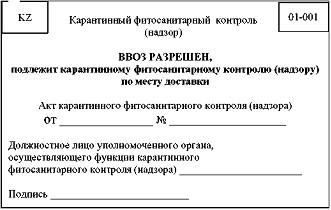 2.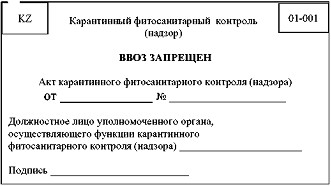 3.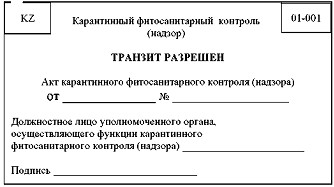 4.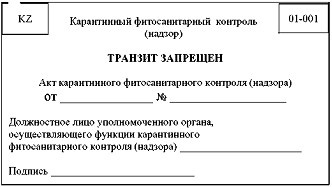 5.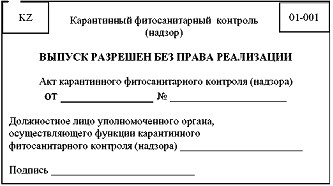 6.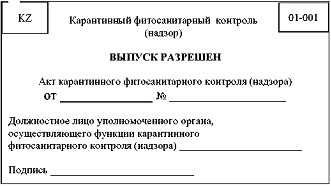 7.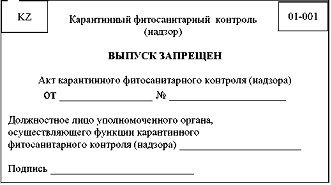 8.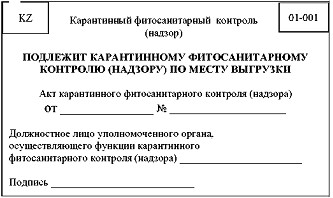 

УКАЗАНИЯ ПО ПРИМЕНЕНИЮ ШТАМПОВ

      Размер штампов: 60 мм х 35 мм.



      Условные обозначения, используемые при изготовлении штампов карантинного фитосанитарного контроля (надзора):



      В правом верхнем углу обозначается - код региона и трехзначный код пограничного пункта по карантину растений (фитосанитарного контрольного поста), который располагается под кодом региона.



      В левом верхнем углу: одно из условных обозначений государств -членов таможенного союза - BY, KZ, RU.



      Штамп 1 «Ввоз разрешен, подлежит карантинному фитосанитарному контролю (надзору) по месту доставки» - проставляется в пунктах пропуска через таможенную границу Таможенного союза на фитосанитарном сертификате и транспортном (перевозочном) документе, если по результатам осуществления карантинного фитосанитарного контроля (надзора) принято решение о разрешении ввоза партии подкарантинной продукции.



      Штамп 2 «Ввоз запрещен» - проставляется в пунктах пропуска через таможенную границу Таможенного союза на фитосанитарном сертификате и транспортном (перевозочном) документе, если по результатам осуществления карантинного фитосанитарного контроля (надзора) принято решение о запрете ввоза партии подкарантинной продукции.



      Штамп 3 «Транзит разрешен» - проставляется в пунктах пропуска через таможенную границу Таможенного союза на фитосанитарном сертификате и транспортном (перевозочном) документе, если по результатам осуществления карантинного фитосанитарного контроля (надзора) подкарантинной продукции принято решение о разрешении ее перемещения.



      Штамп 4 «Транзит запрещен» - проставляется в пунктах пропуска через таможенную границу таможенного союза на фитосанитарном сертификате и транспортном (перевозочном) документе, если по результатам осуществления карантинного фитосанитарного контроля (надзора) подкарантинной продукции принято решение о запрете ее пропуска через таможенную территорию Таможенного союза.



      Штамп 5 «Выпуск разрешен без права реализации» - проставляется в местах завершения таможенного оформления подкарантинной продукции, в случаях необходимости проведения карантинного фитосанитарных мероприятий по месту назначения груза.



      Штамп 6 «Выпуск разрешен» - проставляется в местах завершения таможенного оформления (местах доставки) подкарантинной продукции, в случаях ее соответствия карантинным фитосанитарным требованиям.



      Штамп 7 «Выпуск запрещен» - проставляется в местах завершения таможенного оформления (местах доставки) подкарантинной продукции, в случаях не соответствия карантинным фитосанитарным требованиям.



      Штамп 8 «Подлежит карантинному фитосанитарному контролю (надзору) по месту выгрузки» - проставляется на рейде морских и речных судов на фитосанитарном сертификате и транспортном (перевозочном) документе до выгрузки в речных и морских пунктах пропуска через таможенную границу Таможенного союза, в целях проведения карантинных фитосанитарных мероприятий по месту выгрузки.

ПРИЛОЖЕНИЕ № 2          

к Положению о порядке осуществления

карантинного фитосанитарного  

контроля (надзора) на таможенной 

границе таможенного союза    

(в редакции Решения Совета    

Евразийской экономической комиссии

от _______ 2013 г. №_____)         Сноска. Положение дополнено приложением 2 в соответствии с решением Комиссии таможенного союза от 09.12.2011 № 894 (вступает в силу с даты его официального опубликования); в редакции решения Совета Евразийской экономической комиссии от 16.08.2013 № 50 (вступает в силу по истечении 30 календарных дней с даты его официального опубликования)._______________________________________________________________

         (наименование уполномоченного органа, выдавшего документ)         АКТ КАРАНТИННОГО ФИТОСАНИТАРНОГО КОНТРОЛЯ (НАДЗОРА)от _______________                                       № __________

      (дата выдачи)Мною, уполномоченным должностным лицом, ____________________________,

                                                         (должность, Ф.И.О.)проведен карантинный фитосанитарный контроль (надзор) подкарантинной

продукции:__________________________________________________________

                      (наименование и количество подкарантинной продукции)и транспортных средств:_____________________________________________,

                                         (номер транспортного средства)поступивших из:_____________________________________________________,

                                 (наименование страны)происхождением:_____________________________________________________,

                                 (наименование страны)фитосанитарный сертификат:__________________________________________,

                                  (номер фитосанитарного сертификата, дата выдачи)выданный:___________________________________________________________,

                                     (наименование страны)экспортер (отправитель):____________________________________________,

                                        (наименование организации, адрес)импортер (получатель):______________________________________________,

                                        (наименование организации, адрес)В результате __________________________ установлено:________________

              (наименование мероприятия)

____________________________________________________________________

____________________________________________________________________.Для анализа или экспертизы подкарантинной продукции отобраны образцы

(пробы) в количестве _______________________________________________.

                            (в соответствующих единицах измерения)Действие с образцом:________________________________________________.Предписываются следующие карантинные фитосанитарные мероприятия:____

____________________________________________________________________.Акт составлен в присутствии собственника (представителя) груза:

________________    _________________

    (подпись)            (Ф.И.О.)Должностное лицо уполномоченного

органа, осуществляющего функции

карантинного фитосанитарного контроля

(надзора)                             _________ _____________________

М.П.                                  (подпись)        (Ф.И.О.)

                                            Приложение к акту

                                               карантинного

                                         фитосанитарного контроля

                                                 (надзора)

                                        от ___________ № _________Должностное лицо уполномоченного органа,

осуществляющего функции карантинного

фитосанитарного контроля (надзора)    _________  ________________

М.П.                                  (подпись)       (Ф.И.О.)

УТВЕРЖДЕНО      

Решением Комиссии   

таможенного союза   

от 18 июня 2010 г. № 318 

ПОЛОЖЕНИЕ

о порядке осуществления карантинного фитосанитарного контроля

(надзора) на таможенной территории таможенного союза 

I. Область применения

      1.1. Настоящее Положение о порядке осуществления карантинного фитосанитарного контроля (надзора) на таможенной территории таможенного союза (далее – Положение) разработано в целях реализации положений Соглашения таможенного союза о карантине растений от 11 декабря 2009 года (далее – Соглашение), на основании Решения Межгосударственного Совета Евразийского экономического сообщества (высшего органа таможенного союза) на уровне глав правительств от 11 декабря 2009 года № 30.



      1.2. Настоящее Положение определяет порядок осуществления карантинного фитосанитарного контроля (надзора) в отношении перемещаемой по таможенной территории таможенного союза подкарантинной продукции в случаях, когда место отправления и место назначения партии подкарантинной продукции расположены на территории разных государств – членов таможенного союза (далее – Стороны) и перемещаемая партия подкарантинной продукции не помещена под таможенную процедуру таможенного транзита либо под таможенную процедуру, предусматривающую вывоз товаров с таможенной территории таможенного союза (далее – карантинный фитосанитарный контроль (надзор) на таможенной территории таможенного союза).



      Порядок осуществления карантинного фитосанитарного контроля (надзора) в отношении перемещаемой по таможенной территории таможенного союза подкарантинной продукции в случаях, когда место отправления и место назначения партии подкарантинной продукции расположены на территории одной из Сторон и перемещаемая партия подкарантинной продукции не помещена под таможенную процедуру таможенного транзита либо под таможенную процедуру, предусматривающую вывоз товаров с таможенной территории таможенного союза, определяется законодательством указанной Стороны.

      Сноска. Пункт 1.2 с изменением, внесенным решением Совета Евразийской экономической комиссии от 09.10.2014 № 93 (вступает в силу по истечении 30 календарных дней с даты его официального опубликования).



      1.3. Настоящее Положение является обязательным для исполнения органами исполнительной власти Сторон, их уполномоченными органами, органами местного самоуправления, юридическими лицами любой организационно-правовой формы, гражданами, в том числе индивидуальными предпринимателями, деятельность которых связана с производством, заготовкой, переработкой, транспортировкой, хранением, реализацией и использованием подкарантинной продукции.



      1.4. При осуществлении карантинного фитосанитарного контроля (надзора) на таможенной территории таможенного союза уполномоченные органы Сторон руководствуются законодательством Сторон в случае, если отношения, возникающие при осуществлении карантинного фитосанитарного контроля (надзора) на таможенной территории таможенного союза, прямо не урегулированы настоящим Положением.

      Сноска. Пункт 1.4 в редакции решения Совета Евразийской экономической комиссии от 09.10.2014 № 93 (вступает в силу по истечении 30 календарных дней с даты его официального опубликования). 

II. Термины и определения

      2.1. В настоящем Положении используются следующие термины и определения:

      «государство места назначения» – Сторона, на территории которой расположено место назначения;

      «государство места отправления» – государство – член таможенного союза, на территории которой расположено место отправления;

      «досмотр подкарантинной продукции» – визуальное обследование должностным лицом уполномоченного органа партии подкарантинной продукции, полностью выгруженной с транспортного средства либо размещенной в транспортном средстве таким способом, что у должностного лица уполномоченного органа имеется доступ для обследования любой части партии подкарантинной продукции и возможность осуществить отбор образцов (проб) от различных частей партии подкарантинной продукции, проведение отбора образцов (проб) от различных частей партии подкарантинной продукции и исследование отобранных образцов (проб);

      «заражение (засорение)» – присутствие в подкарантинной продукции карантинных объектов (карантинных вредных организмов;

      «карантинная фитосанитарная зона» – территория, объявленная в установленном законодательством Сторон порядке под карантином в связи с выявлением карантинного объекта (карантинного вредного организма);

      «карантинные объекты (карантинные вредные организмы)» – вредные организмы, отсутствующие или ограниченно распространенные на территориях Сторон и внесенные в национальные Перечни карантинных объектов;

      «карантинный фитосанитарный контроль (надзор)» – деятельность уполномоченных органов, направленная на выявление карантинных объектов (карантинных вредных организмов), установление карантинного фитосанитарного состояния подкарантинной продукции и выполнение международных обязательств Сторон и законодательства Сторон в области карантина растений;

      «место назначения» – место, в котором партия подкарантинной продукции выгружается из транспортного средства, на котором она перемещалась, или перегружается в другое транспортное средство;

      «место отправления» – место, в котором партия подкарантинной продукции погружена в транспортное средство;

      «обеззараживание» – совокупность действий в отношении подкарантинной продукции, направленных на уничтожение карантинных объектов (карантинных вредных организмов);

      «осмотр подкарантинной продукции и транспортных средств» – визуальное обследование должностным лицом уполномоченного органа подкарантинной продукции (без вскрытия тары и упаковки) и транспортных средств и приспособлений для перевозки (в том числе кабин, салонов, багажных и грузовых отделений транспортных средств, контейнеров);

      «партия подкарантинной продукции» – количество подкарантинной продукции, предназначенной для отправки одним транспортным средством в один пункт назначения одному получателю;

      «Перечень подкарантинной продукции» – Перечень подкарантинной продукции (подкарантинных грузов, подкарантинных материалов, подкарантинных товаров), подлежащей карантинному фитосанитарному контролю (надзору) на таможенной границе таможенного союза и на таможенной территории таможенного союза, утверждаемый Комиссией таможенного союза в соответствии со статьей 5 Соглашения;

      «подкарантинная продукция» – растения, продукция растительного происхождения, тара, упаковка, грузы, почва, организмы или материалы, которые могут быть носителями карантинных объектов (карантинных вредных организмов) и (или) способствовать их распространению, и в отношении которых необходимо принятие карантинных фитосанитарных мер;

      «подкарантинная продукция высокого фитосанитарного риска» – подкарантинная продукция, которая в соответствии с Перечнем подкарантинной продукции отнесена к подкарантинной продукции с высоким фитосанитарным риском;

      «подкарантинная продукция низкого фитосанитарного риска» – подкарантинная продукция, которая в соответствии с Перечнем подкарантинной продукции отнесена к подкарантинной продукции с низким фитосанитарным риском;

      «собственник продукции» – собственник подкарантинной продукции или иное лицо, уполномоченное на осуществление сделок и (или) иных действий от имени собственника подкарантинной продукции в связи с ее перемещением из места отправления в место назначения;

      «транспортные средства» – транспортные средства, используемые для перемещения партии подкарантинной продукции;

      «транспортные (перевозочные) документы» – коносамент, накладная или иные документы, которыми в соответствии с законодательством Сторон должен сопровождаться груз при перевозке;

      «уполномоченные органы» – наделенные полномочиями органы Сторон, осуществляющие функции карантинного фитосанитарного контроля (надзора);

      «карантинные фитосанитарные требования» – установленные в целях обеспечения карантина растений в соответствии с международными обязательствами Сторон и законодательством Сторон требования к фитосанитарному состоянию перемещаемой по таможенной территории таможенного союза подкарантинной продукции, упаковке подкарантинной продукции, способам ее перевозки, о возможном месте назначения, а также к осуществлению мероприятий по профилактическому обеззараживанию подкарантинной продукции;

      «фитосанитарный сертификат» – документ международного образца, сопровождающий подкарантинную продукцию и выдаваемый уполномоченным органом государства места отправления по форме, установленной Международной конвенцией по карантину и защите растений от 6 декабря 1951 года (далее – Конвенция) и удостоверяющий фитосанитарное состояние подкарантинной продукции.

      Сноска. Пункт 2.1 с изменениями, внесенными решением Совета Евразийской экономической комиссии от 09.10.2014 № 93 (вступает в силу по истечении 30 календарных дней с даты его официального опубликования).



      2.2. Иные понятия используются в значениях, установленных международными договорами, заключенными в рамках таможенного союза, Конвенцией и международными стандартами по фитосанитарным мерам.

      Сноска. Пункт 2.2 с изменением, внесенным решением Совета Евразийской экономической комиссии от 09.10.2014 № 93 (вступает в силу по истечении 30 календарных дней с даты его официального опубликования). 

III. Порядок осуществления карантинного фитосанитарного

контроля (надзора) на таможенной территории таможенного союза

      3.1. Карантинный фитосанитарный контроль (надзор) на таможенной территории таможенного союза осуществляется в целях предотвращения заноса и распространения карантинных объектов (карантинных вредных организмов) при перемещении подкарантинной продукции на таможенной территории таможенного союза.



      Уполномоченные органы размещают информацию о карантинных фитосанитарных требованиях на своих официальных сайтах в сети Интернет. Информация о карантинных фитосанитарных требованиях также размещается в интегрированной информационной системе внешней и взаимной торговли Таможенного союза.

      Сноска. Пункт 3.1 в редакции решения Совета Евразийской экономической комиссии от 09.10.2014 № 93 (вступает в силу по истечении 30 календарных дней с даты его официального опубликования).



      3.2. Деятельность уполномоченных органов, направленная на выдачу фитосанитарных сертификатов, не является карантинным фитосанитарным контролем (надзором).



      Каждая партия подкарантинной продукции, перемещаемая с территории одной Стороны на территорию другой Стороны, подлежит карантинному фитосанитарному контролю (надзору).



      Каждая партия подкарантинной продукции высокого фитосанитарного риска, перемещаемая с территории одной Стороны на территорию другой Стороны, сопровождается фитосанитарным сертификатом, который выдается уполномоченным органом государства места отправления на срок действия до 30 календарных дней с даты выдачи фитосанитарного сертификата.



      В местах назначения подкарантинной продукции высокого фитосанитарного риска оригинал фитосанитарного сертификата государства места отправления подлежит изъятию должностным лицом уполномоченного органа при осуществлении карантинного фитосанитарного контроля (надзора).



      Уполномоченные органы государства места отправления уведомляют уполномоченные органы государства места назначения о выдаче фитосанитарных сертификатов, в том числе с использованием интегрированной информационной системы внешней и взаимной торговли Таможенного союза.



      Неоднократное (2 раза и более) неуведомление или непредъявление подкарантинной продукции должностному лицу уполномоченного органа государства места назначения является для уполномоченного органа государства места отправления основанием для отказа собственнику продукции в выдаче фитосанитарного сертификата в течение 30 календарных дней после получения соответствующей информации от уполномоченного органа государства места назначения, за исключением случаев изменения места назначения.



      При изменении места назначения собственник продукции обязан получить фитосанитарный сертификат, выдаваемый на замену при условии, указанном в подпункте 2 пункта 3.9 настоящего Положения.



      Собственник продукции обязан уведомить уполномоченный орган государства места назначения о прибытии подкарантинной продукции любым доступным способом и предъявить подкарантинную продукцию для осуществления карантинного фитосанитарного контроля (надзора) в месте назначения не позднее рабочего дня, следующего за днем прибытия.



      В случае установленного факта непредъявления подкарантинной продукции должностному лицу уполномоченного органа государства места назначения собственник продукции несет ответственность в соответствии с законодательством государства места назначения.



      Уполномоченные органы обязаны проводить проверку случаев, когда уполномоченным органом государства места назначения при осуществлении карантинного фитосанитарного контроля (надзора) на таможенной территории таможенного союза выявлены факты несоответствия карантинным фитосанитарным требованиям партий подкарантинной продукции, сопровождаемых фитосанитарными сертификатами, не признанными поддельными или недействительными.

      Сноска. Пункт 3.2 в редакции решения Совета Евразийской экономической комиссии от 09.10.2014 № 93 (вступает в силу по истечении 30 календарных дней с даты его официального опубликования).



      3.3. Процедура осуществления карантинного фитосанитарного контроля (надзора) на таможенной территории таможенного союза в соответствии с законодательством Сторон может предусматривать проведение следующих контрольных мероприятий:



      1) документарная проверка;



      2) осмотр подкарантинной продукции;



      3) досмотр подкарантинной продукции.

      Сноска. Пункт 3.3 с изменением, внесенным решением Совета Евразийской экономической комиссии от 09.10.2014 № 93 (вступает в силу по истечении 30 календарных дней с даты его официального опубликования).



      3.4. При закреплении в законодательстве Стороны полномочий должностных лиц уполномоченных органов по проведению контрольных мероприятий, а также при определении порядка и периодичности проведения таких мероприятий Стороны должны использовать правовые средства, применение которых существенным образом не будет ограничивать свободное перемещение подкарантинной продукции по территории таможенного союза. Данное положение не ограничивает право одной Стороны использовать правовые средства, аналогичные применяемым в отношении партий подкарантинной продукции, перемещаемых с территории указанной Стороны на территорию другой Стороны.

      Сноска. Пункт 3.4 в редакции решения Совета Евразийской экономической комиссии от 09.10.2014 № 93 (вступает в силу по истечении 30 календарных дней с даты его официального опубликования).



      3.5. Документарная проверка проводится в местах назначения должностными лицами уполномоченного органа государства места назначения.



      3.6. В целях проведения документарной проверки должностному лицу должны быть представлены транспортные (перевозочные) документы на партию подкарантинной продукции и фитосанитарный сертификат на партию подкарантинной продукции высокого фитосанитарного риска.



      3.7. Должностное лицо проверяет представленные документы и выдает предписание о возврате партии подкарантинной продукции или ее уничтожении в следующих случаях:



      1) на партию подкарантинной продукции высокого фитосанитарного риска не представлен фитосанитарный сертификат; 



      2) сведения, содержащиеся в фитосанитарном сертификате, не соответствуют информации в транспортных (перевозочных) документах;



      3) фитосанитарный сертификат является поддельным или недействительным;



      4) фитосанитарный сертификат не подтверждает соответствие партии подкарантинной продукции предъявляемым карантинным фитосанитарным требованиям.

      Сноска. Пункт 3.7 с изменением, внесенным решением Совета Евразийской экономической комиссии от 09.10.2014 № 93 (вступает в силу по истечении 30 календарных дней с даты его официального опубликования).



      3.8. Фитосанитарный сертификат признается поддельным в следующих случаях:



      1) фитосанитарный сертификат выдан неуполномоченным органом;



      2) фитосанитарный сертификат не соответствует установленным требованиям о бланке, на котором выдается фитосанитарный сертификат.

      Сноска. Пункт 3.8 с изменением, внесенным решением Совета Евразийской экономической комиссии от 09.10.2014 № 93 (вступает в силу по истечении 30 календарных дней с даты его официального опубликования).



      3.9. Фитосанитарный сертификат признается недействительным в следующих случаях:



      1) фитосанитарный сертификат не полностью оформлен;



      2) фитосанитарный сертификат был выдан на партию подкарантинной продукции после ее фактического убытия с территории Стороны, уполномоченным органом которой он выдан, за исключением фитосанитарных сертификатов, выданных на замену при условии, что уполномоченный орган государства места отправления обеспечит и подтвердит:

      фитосанитарную безопасность подкарантинной продукции;

      отбор образцов подкарантинной продукции, досмотр и обработку подкарантинной продукции, которые необходимы для выполнения карантинных фитосанитарных требований до отправки подкарантинной продукции;

      целостность подкарантинной продукции с момента отгрузки до момента прибытия в место назначения;



      3) срок действия фитосанитарного сертификата (срок с момента выдачи фитосанитарного сертификата) истек;



      4) фитосанитарный сертификат содержит не заверенные должностным лицом уполномоченного органа, его выдавшего, изменения или дополнения;



      5) в фитосанитарном сертификате указан номер транспортного средства, не соответствующий фактическому номеру данного транспортного средства.

      Сноска. Пункт 3.9 с изменениями, внесенными решением Совета Евразийской экономической комиссии от 09.10.2014 № 93 (вступает в силу по истечении 30 календарных дней с даты его официального опубликования).



      3.10. Утратил силу решением Совета Евразийской экономической комиссии от 09.10.2014 № 93 (вступает в силу по истечении 30 календарных дней с даты его официального опубликования).



      3.11. Осмотр подкарантинной продукции проводится в целях:



      1) установления соответствия продукции сведениям, указанным в фитосанитарном сертификате;



      2) определения наличия или отсутствия карантинных объектов или признаков заражения (засорения) ими на поверхности подкарантинной продукции и на упаковке.



      3.12. Осмотр подкарантинной продукции проводится должностными лицами уполномоченного органа в местах назначения в случаях, предусмотренных законодательством государства места назначения.



      3.13. По результатам осмотра подкарантинной продукции должностное лицо уполномоченного органа принимает решение:



      1) о возврате партии подкарантинной продукции или ее уничтожении в случае, если в ходе осмотра установлено, что:

      на партию подкарантинной продукции высокого фитосанитарного риска не представлен фитосанитарный сертификат;

      сведения о наименовании продукции не соответствуют сведениям, указанным в фитосанитарном сертификате;



      2) о проведении досмотра партии подкарантинной продукции, если в ходе осмотра подкарантинной продукции на ее поверхности, в упаковке обнаружены организмы, сходные по морфологическим признакам с карантинными объектами (карантинными вредными организмами), симптомы болезней растений, признаки повреждения подкарантинной продукции карантинными объектами (карантинными вредными организмами);



      3) о завершении карантинного фитосанитарного контроля (надзора) – при отсутствии оснований для принятия решений, предусмотренных подпунктами 1 – 2 настоящего пункта.



      3.14. Досмотр подкарантинной продукции проводится должностным лицом уполномоченного органа по месту назначения в случае обнаружения при осмотре подкарантинной продукции на ее поверхности, в упаковке организмов, сходных по морфологическим признакам с карантинными объектами (карантинными вредными организмами), симптомов болезней растений, признаков повреждения подкарантинной продукции карантинными объектами (карантинными вредными организмами).



      В случае принятия решения о проведении досмотра подкарантинной продукции, размещенной в транспортном средстве таким способом, что у должностного лица уполномоченного органа отсутствуют доступ для обследования любой части партии подкарантинной продукции и возможность осуществить отбор образцов (проб) от различных частей партии подкарантинной продукции, такая продукция по его требованию должна быть выгружена из транспортного средства.



      Количество и способ отбора образцов (проб) подкарантинной продукции и порядок проведения их исследования определяются законодательством государства места назначения.



      3.15. В случае если в результате исследования образцов (проб) подкарантинной продукции установлено ее заражение (засорение) карантинными объектами (карантинными вредными организмами), должностное лицо уполномоченного органа в соответствии с законодательством государства места назначения обязано предложить собственнику продукции по выбору собственника продукции:



      1) провести ее обеззараживание при наличии в месте назначения условий для проведения обеззараживания подкарантинной продукции. Должностное лицо уполномоченного органа вправе потребовать предъявления подкарантинной продукции для проведения досмотра после ее обеззараживания;



      2) уничтожить ее при наличии в месте проведения карантинного фитосанитарного контроля (надзора) условий для уничтожения подкарантинной продукции способами, исключающими распространение карантинных объектов (карантинных вредных организмов), которыми заражена (засорена) подкарантинная продукция, а также не создающими угрозу причинения вреда жизни и здоровью человека, причинения ущерба окружающей среде.



      Допустимые способы обеззараживания или уничтожения подкарантинной продукции с учетом вида подкарантинной продукции и карантинных объектов (карантинных вредных организмов), которыми она может быть заражена (засорена), определяются законодательством государства места назначения.



      По результатам обеззараживания или уничтожения составляется акт.

      Сноска. Пункт 3.15 с изменениями, внесенными решением Совета Евразийской экономической комиссии от 09.10.2014 № 93 (вступает в силу по истечении 30 календарных дней с даты его официального опубликования).



      3.16. При отказе собственника продукции от проведения ее обеззараживания или уничтожения, либо при невозможности их проведения, должностное лицо уполномоченного органа выдает предписание о возврате подкарантинной продукции за счет собственника продукции.



      Обеззараживание или уничтожение подкарантинной продукции проводится лицами, уполномоченными на предоставление указанных услуг в соответствии с законодательством государства места назначения.



      3.17. Правила, предусмотренные пунктом 3.15, не применяются в случаях обнаружения:



      1) карантинных видов щитовок на плодах;



      2) карантинных сорняков (кроме карантинного объекта Striga spp) в жмыхах и других твердых отходах, получаемых при извлечении растительных жиров и масел, если местом назначения такой подкарантинной продукции являются предприятия, на которых производится лишение семян жизнеспособности.



      В указанных случаях принимается решение о завершении карантинного фитосанитарного контроля (надзора).



      3.18. Плата за проведение контрольных мероприятий в рамках карантинного фитосанитарного контроля (надзора) на таможенной территории таможенного союза не взимается.



      3.19. Результаты осуществления карантинного фитосанитарного контроля (надзора) оформляются путем:



      1) составления акта карантинного фитосанитарного контроля (надзора) по форме согласно приложению № 1;



      2) проставления должностным лицом уполномоченного органа, осуществившего мероприятия по карантинному фитосанитарному контролю (надзору), на фитосанитарном сертификате (при его наличии) и транспортном (перевозочном) документе соответствующего штампа согласно приложению № 2.

      Сноска. Пункт 3.19 в редакции решения Совета Евразийской экономической комиссии от 09.10.2014 № 93 (вступает в силу по истечении 30 календарных дней с даты его официального опубликования).



      3.20. Законодательством государства места назначения не могут быть предусмотрены требования о представлении должностному лицу, осуществляющему карантинный фитосанитарный контроль (надзор), документов, обязательность представления которых не установлена настоящим Положением.



      3.21. Должностные лица уполномоченных органов в случае обнаружения при осуществлении карантинного фитосанитарного контроля (надзора) достаточных данных, указывающих на наличие события правонарушения или преступления, связанного с нарушением Соглашения, настоящего Положения или законодательства соответствующей Стороны о карантине растений, предпринимают в пределах своей компетенции меры, необходимые для привлечения виновных физических или юридических лиц к административной или уголовной ответственности.

      Сноска. Пункт 3.21 с изменением, внесенным решением Совета Евразийской экономической комиссии от 09.10.2014 № 93 (вступает в силу по истечении 30 календарных дней с даты его официального опубликования).



      3.22. Утратил силу решением Совета Евразийской экономической комиссии от 09.10.2014 № 93 (вступает в силу по истечении 30 календарных дней с даты его официального опубликования).

ПРИЛОЖЕНИЕ № 1          

к Положению о порядке осуществления

карантинного фитосанитарного   

контроля (надзора) на таможенной  

территории таможенного союза         Сноска. Положение дополнено приложением 1 в соответствии с решением Совета Евразийской экономической комиссии от 09.10.2014 № 93 (вступает в силу по истечении 30 календарных дней с даты его официального опубликования).____________________________________________________________________

          (наименование уполномоченного органа, выдавшего документ)

                                       АКТ

                      карантинного фитосанитарного контроля

                                     (надзора)      Мною, уполномоченным должностным лицом, _____________________

___________________________________________________________________

                          (должность, Ф.И.О.)

проведен карантинный фитосанитарный контроль (надзор) подкарантинной

продукции: ________________________________________________________

                (наименование и количество подкарантинной продукции)

___________________________________________________________________

и транспортных средств: ___________________________________________

                               (номер транспортного средства)

поступивших из: ___________________________________________________

                                  (наименование страны)

происхождением: ___________________________________________________

                                  (наименование страны)

фитосанитарный сертификат: ________________________________________

                                (номер фитосанитарного сертификата,

                                             дата выдачи)

выданный: _________________________________________________________

                                  (наименование страны)

экспортер (отправитель): __________________________________________

                                (наименование организации, адрес)

импортер (получатель): ____________________________________________

                                (наименование организации, адрес)

В результате  _______________________ установлено: ________________

              (наименование мероприятия)

Для анализа или экспертизы подкарантинной продукции отобраные образцы

(пробы) в количестве: _____________________________________________

                          (в соответствующих единицах измерения)

Действие с образцом: ______________________________________________

Предписываются следующие карантинные фитосанитарные мероприятия:

___________________________________________________________________

Акт составлен в присутствии собственника (представителя) груза:

___________________   _________________________________

      (подпись)                       (Ф.И.О.)Приложение             

к акту карантинного        

фитосанитарного контроля (надзора)

от ___________ № _________    

ПРИЛОЖЕНИЕ № 2          

к Положению о порядке осуществления

карантинного фитосанитарного   

контроля (надзора) на таможенной  

территории таможенного союза         Сноска. Положение дополнено приложением 2 в соответствии с решением Совета Евразийской экономической комиссии от 09.10.2014 № 93 (вступает в силу по истечении 30 календарных дней с даты его официального опубликования).

                                      Образцы

                        штампов, проставляемых должностными

                  лицами уполномоченных органов, осуществляющих

                       функции карантинного фитосанитарного

                                 контроля (надзора)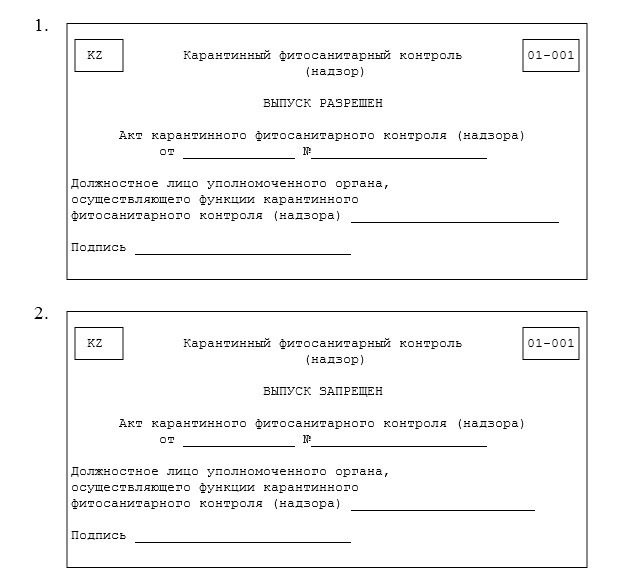 Указания по применению штампов      Размер штампов: 60 мм х 35 мм.

      Условные обозначения, используемые при изготовлении штампов карантинного фитосанитарного контроля (надзора):

      в правом верхнем углу обозначаются код региона (области) и трехзначный код административного района, который располагается под кодом региона;

      в левом верхнем углу указывается условное обозначение государства – члена таможенного союза (BY, KZ, RU);

      штамп 1 «Выпуск разрешен» проставляется в местах назначения подкарантинной продукции в случае соответствия такой подкарантинной продукции карантинным фитосанитарным требованиям;

      штамп 2 «Выпуск запрещен» проставляется в местах назначения подкарантинной продукции в случае несоответствия такой подкарантинной продукции карантинным фитосанитарным требованиям.
					© 2012. РГП на ПХВ Республиканский центр правовой информации Министерства юстиции Республики Казахстан
				От Республики

БеларусьОт Республики

КазахстанОт Российской

ФедерацииА. КобяковУ. ШукеевИ. ШуваловНаименованиеКод

ТН ВЭД ТС *I. Подкарантинная продукция (подкарантинные грузы,

подкарантинные материалы, подкарантинные товары) с высоким

фитосанитарным рискомI. Подкарантинная продукция (подкарантинные грузы,

подкарантинные материалы, подкарантинные товары) с высоким

фитосанитарным рискомКлещи, нематоды и насекомые живые для научно-исследовательских

целейиз 0106 41 000,

из 0106 49 000Луковицы, клубни, клубневидные корни, клубнелуковицы, корневища,

включая разветвленные, находящиеся в состоянии вегетативного

покоя, вегетации, или цветения; растения и корни цикория,

кроме корней, товарной позиции 12120601Прочие живые растения (включая их корни), черенки и отводки0602 (кроме 0602

90 100 0)Срезанные цветы и бутоны, пригодные для составления букетов или

для декоративных целей, свежие0603 11 000 0 –

0603 19 8000Срезанные цветы и бутоны, пригодные для составления букетов, или

для декоративных целей засушенныеиз 0603 90 000 0Рождественские деревья0604 20 200 0Ветки хвойных деревьев0604 20 400 0Листья, ветки и другие части растений без цветков или бутонов,

травы, пригодные для составления букетов или для декоративных

целей, свежие, засушенные, без дальнейшей обработкииз 0604 20 900 0,

из 0604 90 910 0Картофель свежий или охлажденный0701Томаты свежие или охлажденные0702 00 000Лук репчатый, лук шалот, чеснок, лук-порей и прочие луковичные

овощи, свежие или охлажденные0703Капуста кочанная, капуста цветная, кольраби, капуста листовая и

аналогичные съедобные овощи из рода Brassica, свежие или

охлажденные0704Салат-латук (Lactuca sativa) и цикорий (Cichorium spp.), свежие

или охлажденные0705Морковь, репа, свекла столовая, козлобородник, сельдерей

корневой, редис и прочие аналогичные съедобные корнеплоды, свежие

или охлажденные0706Огурцы и корнишоны, свежие или охлажденные0707 00Бобовые овощи, лущеные или нелущеные, свежие или охлажденные0708Овощи прочие, свежие или охлажденные0709Кукуруза сахарная (Zea mays var. saccaharata) гибридная для

посева0712 90 110 0Овощи бобовые сушеные, лущеные, очищенные от семенной кожуры или

неочищенные, колотые или неколотые0713Маниок, маранта, салеп, земляная груша, или топинамбур, сладкий

картофель, или батат, и аналогичные корнеплоды и клубнеплоды с

высоким содержанием крахмала или инулина, свежие, охлажденные или

сушенные, целые или нарезанные ломтиками; сердцевина саговой

пальмы.из 0714Орехи кокосовые, орехи бразильские и орехи кешью, свежие или

сушеные, очищенные от скорлупы или не очищенные, с кожурой или

без кожуры 0801Прочие орехи, свежие или сушеные, очищенные от скорлупы или не

очищенные, с кожурой или без кожуры0802Бананы, включая плантайны, свежие или сушеные0803Финики, инжир, ананасы, авокадо, гуайява, манго и мангостан, или

гарциния, свежие или сушеные0804Цитрусовые плоды, свежие или сушеные0805Виноград, свежий или сушеный0806Дыни (включая арбузы) и папайя, свежие0807Яблоки, груши и айва, свежие0808Абрикосы, вишня и черешня, персики (включая нектарины), сливы и

терн, свежие0809Прочие фрукты, свежие0810Фрукты сушеные, кроме плодов товарных позиций 0801-0806; смеси

орехов или сушеных плодов данной группы 0813Кофе нежареный, с кофеином или без кофеинаиз 0901 11 000,

из 0901 12 000Пшеница и меслин1001Рожь1002Ячмень1003Овес1004Кукуруза1005Рис1006Сорго зерновое1007Гречиха, просо и семена канареечника; прочие злаки1008Мука пшеничная или пшенично-ржаная1101 00Мука из зерна прочих злаков, кроме пшеничной или пшенично-ржаной1102Крупа, мука грубого помола и гранулы из зерна злаков1103 Зерно злаков, обработанное другими способами (например,

шелушеное, плющеное, переработанное в хлопья, обрушенное, в виде

сечки или дробленое), кроме риса товарной позиции 1006; зародыши

зерна злаков, целые, плющеные, в виде хлопьев или молотые1104Мука тонкого и грубого помола и порошок из сушеных бобовых овощей

товарной позиции 07131106 10 000 0Солод, поджаренный или неподжаренный1107Соевые бобы, дробленые или недробленые1201Арахис, нежареный или не приготовленный каким-либо другим

способом, лущеный или нелущеный, дробленый или недробленый1202Копра1203 00 000 0Семена льна, дробленые или недробленые1204 00Семена рапса, или кользы, дробленые или недробленые1205 Семена подсолнечника, дробленые или недробленые 1206 00Семена и плоды прочих масличных культур, дробленые или

недробленые1207Мука тонкого и грубого помола из семян или плодов масличных

культур, кроме семян горчицы1208Семена, плоды и споры для посева1209Растения и их части (включая семена и плоды), используемые в

основном в парфюмерии, фармации или инсектицидных, фунгицидных

или аналогичных целях, свежие или сушеные, целые или

измельченные, дробленые или молотые1211 (кроме 1211

30 000 0, 1211 40

000 0)Свекла сахарная1212 91Плоды рожкового дерева, включая семена1212 92 000 0,

1212 99 410 0,

1212 99 490 0Косточки абрикосов, персиков (в том числе нектаринов) или слив и

их ядра; корни цикория вида Cichorium intybus sativum1212 94 000 0,

из 1212 99 950 0Солома и мякина зерновых, необработанная, измельченная или

неизмельченная, размолотая или неразмолотая, прессованная, кроме

гранулированнойиз 1213 00 000 0,

из 1401 90 000 0Брюква, свекла листовая (мангольд), корнеплоды кормовые, сено,

люцерна, клевер, эспарцет, капуста кормовая, люпин, вика и

аналогичные кормовые продукты, негранулированныеиз 1214Какао-бобы, целые или дробленые, сырые или жареные1801 00 000 0Шелуха, оболочки, кожица и прочие отходы какао1802 00 000 0Отруби, высевки, месятки и прочие остатки от просеивания, помола

или других способов переработки зерна злаков или бобовых культур,

негранулированныеиз 2302Жмыхи и другие твердые отходы, получаемые при извлечении соевого

масла, немолотые или молотые, негранулированныеиз 2304 00 000Жмыхи и другие твердые отходы, получаемые при извлечении

арахисового масла, немолотые или молотые, негранулированныеиз 2305 00 000 0Жмыхи и другие твердые отходы, получаемые при извлечении

растительных жиров и масел, кроме отходов товарной позиции 2304

или 2305, немолотые или молотые, негранулированныеиз 2306Почва и грунтыиз 2530 90 000 9Торф (включая торфяную крошку), агломерированный или

неагломерированный2703 00 000 0Живые фитопатогенные бактерии, вирусы только для

научно-исследовательских целейиз 3002 90 500 0,

из 3002 90 900 0Удобрения животного или растительного происхождения, смешанные

или несмешанные, химически обработанные или необработанные;

удобрения, полученные смешиванием или химической обработкой

продуктов растительного или животного происхождения3101 00 000 0Древесина топливная в виде бревен, поленьев, сучьев, вязанок

хвороста или в аналогичных видах

Щепа или стружка древесная хвойных пород

Щепа или стружка древесная лиственных пород

Опилки и древесные отходы и скрап, неагломерированные4401 10 000

4401 21 000 0

4401 22 000 0

из 4401 39Лесоматериалы необработанные, с удаленной или неудаленной корой

или заболонью или грубо окантованные или неокантованныеиз 4403 (кроме

4403 10 000)Древесина бондарная; бревна расколотые; сваи, колья и столбы из

дерева, заостренные, но не распиленные вдоль; лесоматериалы,

грубо обтесанные, но не обточенные, не изогнутые или не

обработанные другим способом, используемые для производства

тростей, зонтов, ручек для инструментов или аналогичных изделий;

щепа и аналогичная древесина4404Древесная кораиз 1404 90 000 9,

из 4401 39 900 0Шпалы деревянные для железнодорожных и трамвайных путей,

непропитанные4406 10 000 0Лесоматериалы, распиленные или расколотые вдоль, разделенные на

слои или лущенные, строганные или не строганные, шлифованные или

не шлифованные, имеющие или не имеющие торцевые соединения,

толщиной более 6 мм4407Пиломатериалы (включая планки и фриз для паркетного покрытия

пола, несобранные) в виде профилированного погонажа (с гребнями,

пазами, шпунтованные, со стесанными краями, с соединением в виде

полукруглой калевки, фасонные, закругленные или аналогичные) по

любой из кромок, торцов или плоскостей, обработанные или

необработанные строганием, шлифованием, имеющие или не имеющие

торцевые соединения, кроме обработанных краской, протравителями,

антисептиком и другими консервантамииз 4409Ящики, коробки, упаковочные клети или корзины, барабаны и

аналогичная тара из древесины, кабельные барабаны деревянные,

паллеты, поддоны и прочие погрузочные щиты, деревянные, обечайки

деревянные, которые являются самостоятельным товаром или

декларируются отдельноиз 4415Опалубка для бетонирования, кроме обработанных краской,

протравителями, антисептиком и другими консервантамииз 4418 40 000 0Коллекции и предметы коллекционирования по зоологии, ботаникеиз 9705 00 000 0II. Подкарантинная продукция (подкарантинные грузы,

подкарантинные материалы, подкарантинные товары) с низким

фитосанитарным рискомII. Подкарантинная продукция (подкарантинные грузы,

подкарантинные материалы, подкарантинные товары) с низким

фитосанитарным рискомПорошок и отходы перьев птиц или их частейиз 0505 90 000 0Порошок и отходы костей и рогового стержняиз 0506 90 000 0Лук репчатый сушеный, целый, нарезанный кусками, ломтиками,

измельченный или в виде порошка, но не подвергнутый дальнейшей

обработке0712 20 000 0Грибы сушеные, целые, нарезанные кусками, ломтиками, измельченные

или в виде порошка, но не подвергнутые дальнейшей обработке0712 31 000 0,

0712 32 000 0,

0712 33 000 0,

0712 39 000 0Овощи прочие, овощные смеси, сушеные, целые, нарезанные кусками,

ломтиками, измельченные или в виде порошка, но не подвергнутые

дальнейшей обработке 0712 90 (кроме

0712 90 110 0)Кофе жареный с кофеином, кроме расфасованного в потребительскую

упаковку**из 0901 21 000Кофе жареный без кофеина, кроме расфасованного в потребительскую

упаковку**из 0901 22 000 Кофейная шелуха и оболочки зерен кофе0901 90 100 0Чай зеленый (неферментированный), кроме расфасованного в

потребительскую упаковку**0902 10 000,

0902 20 000 0Чай чҰрный (ферментированный) и частично ферментированный, кроме

расфасованного в потребительскую упаковку**из 0902 30 000,

0902 40 000 0Мате, или парагвайский чай, кроме расфасованного в

потребительскую упаковку**0903 00 000 0Пряности, кроме расфасованных в потребительскую упаковку**из 0904 - 0910Материалы растительного происхождения, используемые главным

образом для плетения (например, бамбук, ротанг, тростник, ситник,

ива, рафия), кроме очищенных, отбеленных или окрашенныхиз 1401Хлопковый линт1404 20 000 0Материалы растительного происхождения, используемые главным

образом в метлах или щетках (например, сорго веничное, пиассава,

пырей ползучий, истль), в связках, пучках или навалом

Материалы растительного происхождения, используемое главным

образом для крашения или дубленияиз 1404 90 000Тапиока, кроме гранулированнойиз 1903 00 000 0Приправы смешанныеиз 2103 90 900 9Желуди и конские каштаны из 2308 00 400 0Продукты, используемые для кормления животных, содержащие хлорида

холин, на органической основеиз 2309 90 950 0Прочие продукты, используемые для кормления животных,

негранулированныеиз 2309 90 990 0Табачное сырье; табачные отходы2401Хна и басма (не расфасованную в потребительскую упаковку)из 3203 00Необработанные шкуры крупного рогатого скота (включая буйволов),

животных семейства лошадиных, овец, ягнят и прочих животных

(парные или соленые, сушеные, золеные, пикелеванные или

консервированные другим способом, но не дубленые, не выделанные

под пергамент или не подвергнутые дальнейшей обработке) с

волосяным или шерстным покровом или без волосяного и шерстного

покрова, двоенные или недвоенные, кроме исключенных примечанием

1б или 1в к группе 41 Таможенного кодекса таможенного союзаиз 4101,

из 4102,

из 4103Листы для облицовки (включая полученные разделением слоистой

древесины), для клееной фанеры или для аналогичной слоистой

древесины и прочие лесоматериалы, распиленные вдоль, разделенные

на слои или лущенные, строганные или нестроганые, шлифованные или

нешлифованные, имеющие или неимеющие торцевые соединения,

толщиной не более 6 мм, кроме обработанных краской,

протравителями, антисептиком и другими консервантамииз 4408Бочки, бочонки, чаны, кадки и прочие бондарные изделия и их части

из древесины, включая клепку, кроме обработанных краской,

протравителями, антисептиком и другими консервантамииз 4416 00 000 0Окна, балконные двери и их рамы, кроме обработанных краской,

протравителями, антисептиком и другими консервантамииз 4418 10Двери и их рамы и пороги, кроме обработанных краской,

протравителями, антисептиком и другими консервантамииз 4418 20Гонт и дранка кровельные, кроме обработанных краской,

протравителями, антисептиком и другими консервантамииз 4418 50 000 0Плетеные и аналогичные изделия из материалов для плетения,

соединенные или не соединенные в полосы или ленты, кроме

обработанных краской, протравителями, антисептиком и другими

консервантами; коврики, циновки и ширмы из растительных

материалов, кроме обработанных краской, протравителями,

антисептиком и другими консервантамииз 4601Корзиночные, плетеные и другие изделия, изготовленные

непосредственно по форме из материалов для плетения, кроме

обработанных краской, протравителями, антисептиком и другими

консервантами; изделия из люфы, кроме обработанных краской,

протравителями, антисептиком и другими консервантамииз 4602Бумага и картон гофрированные, перфорированные или

неперфорированные4808 10 000 0Ящики и коробки из гофрированной бумаги или гофрированного

картонаиз 4819 10 000 0Коконы шелкопряда, пригодные для разматывания5001 00 000 0Отходы шелковые (включая коконы, непригодные для разматывания,

отходы коконной нити и расщипанное сырье)5003 00 000 0Шерсть стриженая, немытая, включая шерсть, мытую в руне, не

подвергнутая кардо- или гребнечесанию5101 11 000 0Волос животных, тонкий или грубый, не подвергнутый кардо- или

гребнечесанию5102Гребенные очесы шерсти или тонкого волоса животных,

некарбонизованные5103 10 100 0Волокно хлопковое, не подвергнутое кардо- или гребнечесанию5201 00 Отходы хлопкового волокна (включая прядильные отходы и

расщипанное сырье)5202 Лен-сырец или лен обработанный, но не подвергнутый прядению;

очесы и отходы льна (включая прядильные отходы и расщипанное

сырье)5301 Пенька (Cannabis sativa L.), сырец или обработанная, но не

подвергнутая прядению; очесы и отходы пеньки (включая прядильные

отходы и расщипанное сырье)5302Джутовое волокно и другие текстильные лубяные волокна (кроме

льна, пеньки и рами), в виде сырца или обработанные, но не

подвергнутые прядению; очесы и отходы этих волокон (включая

прядильные отходы и расщипанное сырье)5303Волокно кокосового ореха, абаки (манильской пеньки, или Musa

textilis Nee), рами и другие растительные текстильные волокна, в

другом месте не поименованные или не включенные, в виде сырца или

обработанные, но не подвергнутые прядению; очесы и отходы этих

волокон (включая прядильные отходы и расщипанное сырье)5305 00 000 0Члены Координационного Комитета по техническому регулированию, применению

санитарных, ветеринарных и фитосанитарных мер и уполномоченные представители

Сторон:Члены Координационного Комитета по техническому регулированию, применению

санитарных, ветеринарных и фитосанитарных мер и уполномоченные представители

Сторон:Члены Координационного Комитета по техническому регулированию, применению

санитарных, ветеринарных и фитосанитарных мер и уполномоченные представители

Сторон:Члены Координационного Комитета по техническому регулированию, применению

санитарных, ветеринарных и фитосанитарных мер и уполномоченные представители

Сторон:Члены Координационного Комитета по техническому регулированию, применению

санитарных, ветеринарных и фитосанитарных мер и уполномоченные представители

Сторон:Члены Координационного Комитета по техническому регулированию, применению

санитарных, ветеринарных и фитосанитарных мер и уполномоченные представители

Сторон:От Республики БеларусьОт Республики БеларусьОт Республики КазахстанОт Республики КазахстанОт Российской ФедерацииОт Российской ФедерацииВ.Н. КорешковГ.Т. ДугаловВ.Ю. СаламатовО.В. АрнаутовН.О. СадвакасовА.Л. СафоновН.Н. КотковецС.С. ХасеновО.Н. АлдошинОтветственный секретарь

Координационного комитетаОтветственный секретарь

Координационного комитетаОтветственный секретарь

Координационного комитетаМ. ЧуйкоМ. ЧуйкоЭксперты Сторон:Эксперты Сторон:Эксперты Сторон:Эксперты Сторон:Эксперты Сторон:Эксперты Сторон:От Республики БеларусьОт Республики БеларусьОт Республики КазахстанОт Республики КазахстанОт Российской ФедерацииОт Российской Федерации№ п/пНаименование

подкарантинной

продукции№

фитосанитарного

сертификатаКоличество

подкарантинной

продукции 

(в соответствующих

ед. изм.)Отобранные средние

образцы (пробы)Отобранные средние

образцы (пробы)Отобранные средние

образцы (пробы)№ п/пНаименование

подкарантинной

продукции№

фитосанитарного

сертификатаКоличество

подкарантинной

продукции 

(в соответствующих

ед. изм.)количествоед.

изм.действие с

образцомот ______________________

          (дата выдачи)№ ______________Должностное лицо уполномоченного органа, осуществляющего функции карантинного фитосанитарного контроля (надзора)____________

(подпись)_____________________

(Ф.И.О.)М.П.№

п/пНаименование

подкарантинной

продукции№

фитосанитарного сертификатаКоличество

подкарантинной

продукции

(в соответствующих

ед. изм.)Отобранные средние образцы (пробы)Отобранные средние образцы (пробы)Отобранные средние образцы (пробы)№

п/пНаименование

подкарантинной

продукции№

фитосанитарного сертификатаКоличество

подкарантинной

продукции

(в соответствующих

ед. изм.)количествоед. изм.действие с образцомДолжностное лицо уполномоченного органа, осуществляющего функции карантинного фитосанитарного контроля (надзора)____________

(подпись)_____________________

(Ф.И.О.)М.П.